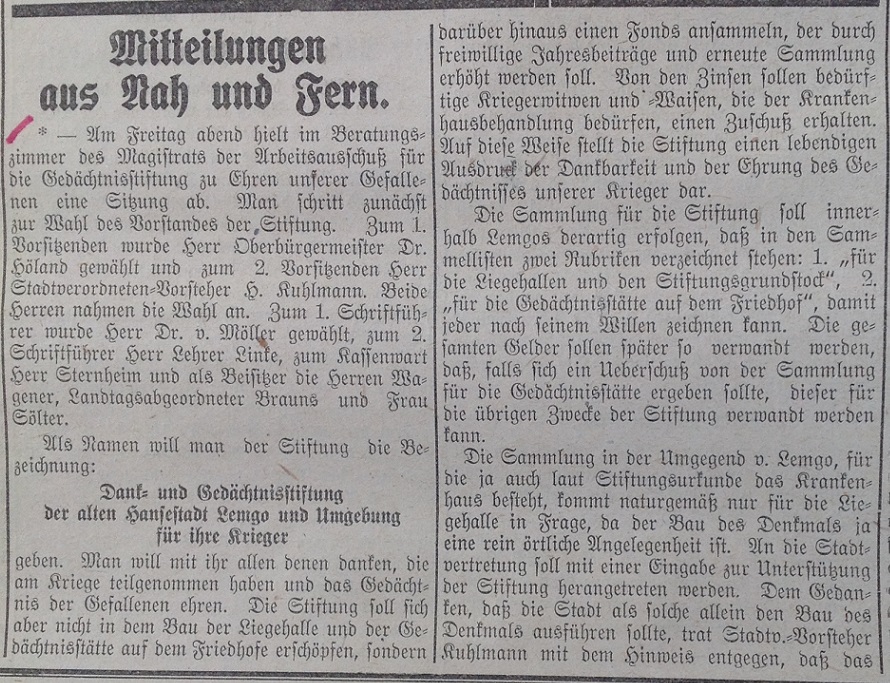 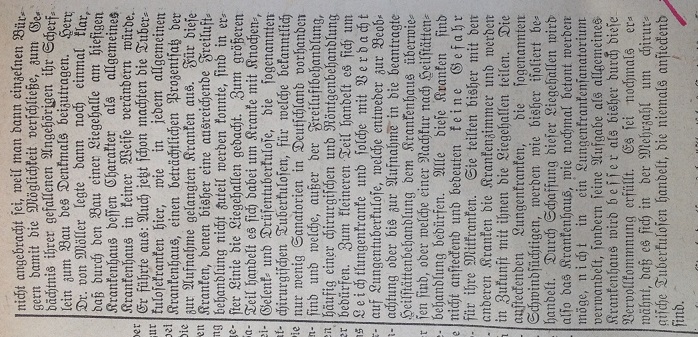 Lippische Post vom 15. November 1920